Publicado en Madrid el 03/07/2024 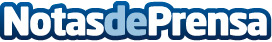 Typsa y Adif renuevan la estación de Chamartín con tecnología BIMLas dos empresas se alían para modernizar la terminal ferroviaria de Madrid, en la que se están ejecutando más de 70 actuacionesDatos de contacto:Paulafreelance649718824Nota de prensa publicada en: https://www.notasdeprensa.es/typsa-y-adif-renuevan-la-estacion-de-chamartin Categorias: Madrid Software Sostenibilidad Urbanismo Movilidad y Transporte Construcción y Materiales Arquitectura Actualidad Empresarial http://www.notasdeprensa.es